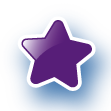 Pupil NameEnter the water safelyEnter the water safelySubmerge to pick up an object from the bottom of the pool (full reach depth)Submerge to pick up an object from the bottom of the pool (full reach depth)Swim 10 metres front crawl, breaststroke, backstroke (two out of three must be chosen)Swim 10 metres front crawl, breaststroke, backstroke (two out of three must be chosen)Swim 25 metres, choice of stroke is optionalSwim 25 metres, choice of stroke is optionalParticipate in a game of mini poloParticipate in a game of mini poloPerform a movement sequence of one minute in a group of three or more pupils incorporating a number of different skills i.e. sculling, treading water, floating, rotationsPerform a movement sequence of one minute in a group of three or more pupils incorporating a number of different skills i.e. sculling, treading water, floating, rotationsExit the water safelyExit the water safelyDiscuss in your group the tactics and skills used and evaluate themDiscuss in your group the tactics and skills used and evaluate themDate passed:Date passed:Award given:Award given: